السؤال الأول ( 06درجات) عدد أهداف عملية تخطيط الموارد البشرية.------------------------------------------------------------------------------------------------------------------------------------------------------------------------------------------------------------------------------------------------------------------------------------------------------------------------------------------------------------------------------------------------------------------------------------------------------------------------------------------------------------------------------------------------------------------------------------------------------------------------------------------------------------------------------------------السؤال الثاني ( 08 درجات)تلجأ إدارة الافراد وإدارة الموارد البشرية إلى حلول متعددة للتوفيق بين العرض والطلب على الموارد البشرية وتلبية احتياجات المنظمة.  بين أبرز هذه الحلول المعتمدة في حالتي العجز والفائض.----------------------------------------------------------------------------------------------------------------------------------------------------------------------------------------------------------------------------------------------------------------------------------------------------------------------------------------------------------------------------------------------------------------------------------------------------------------------------------------------------------------------------------------------------------------------------------------------------------------------------------------------------------------------------------------------------------------------------------------------------------------------------------------------------------------------------------------------------------------------------------------------------------------------------------------------------------------------------------------------------------------------------------------------------------------------------------------------------------------------------------------------------------السؤال الثالث (06درجات):فضلا اخترالإجابة أو الإجابات الصحيحة من بين الاختيارات المحددة لكل سؤال. - يتعلق تقدير احتياجات المنظمة من الموارد البشرية كما ونوعا بمجال :تخطيط الموارد البشرية                        استقطاب الموارد البشرية      تدريب الموارد البشرية                      تخطيط المسار الوظيفي للموارد البشريةمن بين طرق تحليل العرض على الموارد البشرية :طريقة المخزون والمعروضطريقة مخزون المهاراتطريقة خرائط الاحلالطريقة نظم المعلومات الآليةيقصد بالتوفيق بين العرض والطلب على الموارد البشرية : وجود التوافق بين الكمية المطلوبة من العمالة والعرضزيادة ساعات العملانتداب عمالة مؤقتةمن بين طرق تحليل الطلب على الموارد البشرية :طريقة مراكز العمل طريقة التجربة والخطأطريقة مخزون المهاراتطريقة خرائط الاحلالمن الاساليب الكمية المستخدمة في تقدير الطلب على الموارد البشرية:تحليل الاتجاه التقدير على اساس مراكز العملالتجربة و الخطأأحد العوامل الخارجية المؤثرة في تخطيط الموارد البشرية هو :طبيعة المنتج وخصائصهالموقع الجغرافي التكنولوجيا المستخدمة في الانتاج   الانظمة و التشريعات الحكوميةكلية العلوم و الدراسات الإنسانية برماحقسم إدارة الأعمالCollege of Science and Humanities–RimahBusiness Administration Department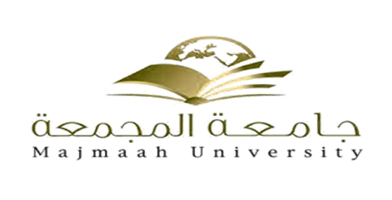 وزارة التعليم العالي جامعة المجمعة Ministry of Higher EducationMajmaah Universityاختبار رقم 02   مقرر: إدارة الموارد البشرية (دار 216)96 الشعبة 17/02/1436التاريخ 02عدد الصفحات-----------------------------------------------------------------------------------------------------------------------اسم الطالب